What does it take to shape students 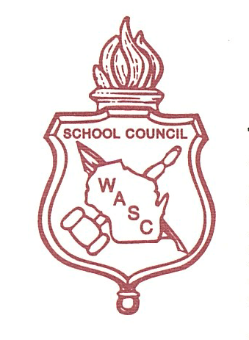 into Future Leaders?It takes you!Become a sponsor for the WASCThe Wisconsin Association of School Councils helps shape the students of today into the leaders of tomorrow—and we want to partner with you!  This is a chance for you to be in the state spotlight, support leadership development for both adults and students at the state, and benefit your business at the same time!  Opportunities include but not limited to:  (1) Sponsorship for one of our keynote speakers.  (2) In-kind donations of products or talents (breakout sessions, leading the Color Guard, etc.)  (3) Vendor Booth space at the Conference (4) Distribution of marketing materials in participants welcome bags (5) Sponsorship of one of our meals for studentsBy sponsoring or providing an in-kind donation for the following dollar amount, you’ll receive but not limited to the following benefits:Sponsorship levels:Platinum ($10,000+)Podium recognition and ability to address the delegation either at the main stage or in a breakout session. Vendor tableExclusive “[event] Presented By [your company]” recognition on event materialsLogo and name recognition at event tables Logo and name recognition on event brochures Logo and name recognition on WASC WebsiteUse of tagline “Proud [level] sponsor of WASC [event]” in your company’s advertising Framed Thank You message created by students to display at your businessGold ($5,000) Podium recognition and promotional company message shared with attendeesVendor tableLogo and name recognition at event tables Logo and name recognition on event brochures Logo and name recognition on WASC WebsiteUse of tagline “Proud [level] sponsor of WASC [event]” in your company’s advertising Sponsorship recognition plaque to display at your businessSilver ($2,000) Logo and name recognition at event tablesVendor table Logo and name recognition on event brochures Logo and name recognition on WASC WebsiteUse of tagline “Proud [level] sponsor of WASC [event]” in your company’s advertising Framed sponsorship recognition certificate to display at your businessBronze ($500) – Vendor SpaceLogo recognition on signage at the event Logo recognition on event brochures Logo and name recognition on WASC WebsiteUse of tagline “Proud [level] sponsor of WASC [event]” in your company’s advertising Framed sponsorship recognition certificate to display at your businessWASC is a 501(c)3 non-profit organization, so you will receive an acknowledgment that a large portion of the amount of your contribution amount is tax-deductible Other ways to help!If you can’t become a sponsor at this time but would like to help.__Volunteer to assist with Registration Desk	__Volunteer for set-up and take-down Who will your sponsorship reach?Students and educators attending our various events, camps, and conferences.School administrators, teachers, and counselors from across the StateWASC Member SchoolsThe WASC will provide a documented receipt for the contributions received, showing the tax exempt status of the receiving organization, and the fair market value of the gift. Specifics of recognition will be based on amount of contribution.If you are interested in learning more about becoming a sponsor, please contact the WASC at michelle@wasc.org or stateoffice@wasc.org.  Thank you for your consideration. 